Publicado en Jalisco el 06/11/2023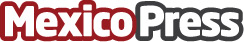 Razones para considerar el gas lp como fuente de energía en el vehículoLa empresa distribuidora de gas, Gas Perla, basada en un artículo del sitio web Ruta 401 sobre el gas lp, menciona las ventajas de usar gas lp como fuente de energía en vehículosDatos de contacto:Julia ObispoGas Perla81 1915 2115Nota de prensa publicada en: https://www.mexicopress.com.mx/razones-para-considerar-el-gas-lp-como-fuente_1 Categorías: Nacional Ecología Jalisco Movilidad y Transporte http://www.mexicopress.com.mx